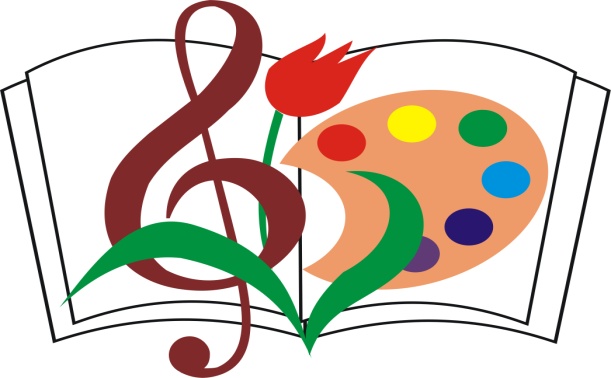 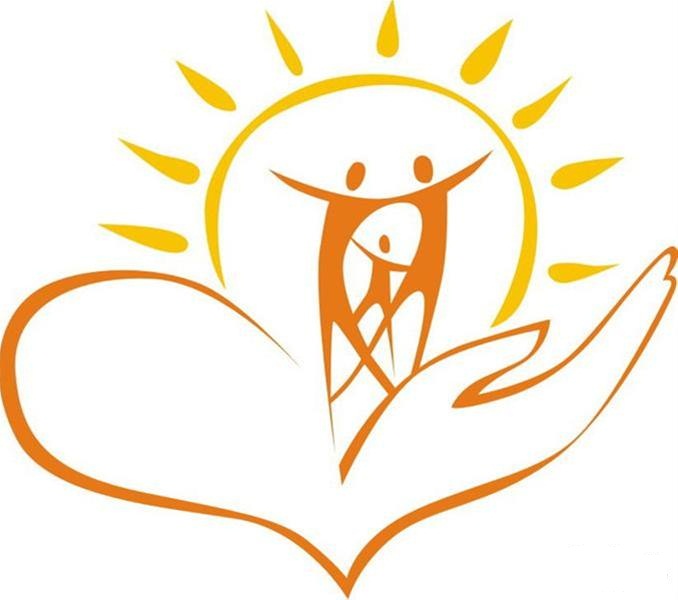 муниципальное бюджетное дошкольное образовательное учреждение«детский сад №7 г.Беслана»«Страна добра»проект Беслан 2023СодержаниеВведениеСпецифика социализации ребенкаПроблема успешной социализацииРеализация проекта «Страна добра»ЗаключениеПриложение 1Приложение 2Приложение 3Приложение 4Приложение 5ВведениеС первых дней своего существования человек окружен другими людьми. С самого начала своей жизни он включен в социальное взаимодействие. Первый опыт общения человек приобретает еще до того, как научится говорить.Человек – существо социальное, его прогресс зависит не только от биологических, а, прежде всего, от социальных законов. Поэтому он формируется только при наличии общественных условий жизни.В процессе взаимодействия с другими людьми он получает определенный социальный опыт, который, будучи субъективно усвоенным, становится неотъемлемой частью его личности.Личность развивается и совершенствуется под влиянием других людей, приспосабливается к выполнению в обществе конкретных обязанностей, несёт за своё поведение, действия и поступки определённую ответственность. Этот процесс получил название социализации, основным содержанием которого является передача обществом социально-исторического опыта, культуры, правил и норм поведения, ценностных ориентаций, кроме того, усвоение их индивидом.В настоящее время, обществу необходим активный человек с высокоразвитым творческим потенциалом, способный к быстрому принятию решений, гармонично взаимодействующий с окружающими, конструктивно решающий возникающие проблемы.По мнению многих ученых (Л.И. Божович, Л.А. Венгер, Л.С. Выготский, А.Н. Леонтьев, М.И. Лисина, Д.Б. Эльконин, С.Л. Рубинштейн и др.), первые годы жизни – это критически важный период для социального, интеллектуального и личностного развития. Именно в детском возрасте у человека формируется самосознание и закладываются первые представления о самом себе, образуются устойчивые формы межличностного взаимодействия, моральные и социальные нормы.В детском возрасте огромное влияние на процесс социализации оказывают агенты социализации, то есть лица, с которыми у ребенка происходит непосредственное взаимодействие. Ими могут являться:семья (родители или лица, постоянно заботящиеся и общающиеся с ребенком, братья или сестры);детский сад (в первую очередь воспитатели);общество (сверстники, друзья).По своей роли в процессе социализации агенты различаются в зависимости от того, насколько они значимы для ребенка, как выстраивается взаимодействие с ними, в каком направлении и какими средствами они оказывают свое влияние.Важным фактором в воспитании и развитии ребенка, в приобретении им социального опыта является семья (как один из институтов социализации). Ребенок в семье учится общению, приобретает первый социальный опыт, учится социальному ориентированию. Изучение образовательной практики показывает, что традиционно вопросам социального воспитания детей дошкольного возраста не уделяется должного внимания, часто игнорируется влияние семьи на процесс социализации ребенка-дошкольника. Так как детский сад является одним из основных институтов социализации, представляется необходимым обратить внимание на совершенствование деятельности дошкольного образовательного учреждения (ДОУ) по организации условий для успешной социализации ребёнка, охватывая развитие его поведенческой, эмоционально-чувственной, познавательной, бытийной, морально-нравственной, межличностной сторон его жизни.Другими словами, в процессе социализации ребёнка необходимо обучать нормам и правилам поведения, эмоциональному реагированию на различные ситуации, способам проявления и переживания различных чувств. Ребенок постепенно усваивает, каким образом познавать окружающий природный и социальный мир, как организовать свой быт, каких морально-этических ориентиров придерживаться, как эффективно участвовать в межличностном общении и совместной деятельности. Важно, чтобы воспитательно-образовательный процесс в дошкольном образовательном учреждении охватывал основные виды социализации ребёнка (естественно-культурного, социально-культурного, социально-психологического и т.д.) и задавал начальные условия для полной и успешной социализации личности в будущем, необходимо организовать условия вхождения ребёнка в систему социальных отношений как компонента этой системы, т.е. ребёнок должен стать частью социума.Специфика социализации ребёнкаСоциальная природа человека детерминирует его зависимость от общества: по выражению Л.С. Выготского, ребёнок изначально социален, поскольку он максимально зависим от окружающих его людей. Знакомство с социальным миром происходит с рождения ребёнка. Насколько осознанно и успешно он усвоит необходимые для его социальной жизни знания, настолько ребёнок будет адекватен во взаимодействии с окружающими.По мнению Д.И. Фельдштейна, ребёнок с момента рождения находится в очеловеченном мире, среди предметов, наполненных человеческим смыслом, имеющих социальные функции. Ребёнок применяет орудия и средства, созданные в истории человечества, овладевает языком как социально сформированным инструментом мышления, с помощью которого он усваивает человеческий опыт и общается с другими людьми.В этом контексте приобщения человека к культуре участвует каждое из его отношений к миру – зрение, слух, обоняние, вкус, осязание, мышление – все органы его индивидуальности. Причём, как полагает учёный, все эти органы – сами возможности восприятия мира в красках, музыке, в слове – всё это завоёвано человеком и осваивается им в постоянном взаимодействии с другими людьми, в ходе овладения явлениями, предметами в процессе преобразовательной деятельности.Важным этапом на пути становления социального познания ребёнка становится переход представлений об окружающем мире на знаниевую основу, отличающуюся понятийно-смысловой насыщенностью. Роль и развитие обобщений в дошкольном возрасте подробно исследованы В.В. Давыдовым: в его исследованиях получили развитие основные положения Л.С. Выготского о возможностях и путях образования «житейских» и «научных» понятий у детей.Специфика психического развития дошкольников накладывает отпечаток на психолого-педагогические особенности ознакомления детей с социальной действительностью (Л.С. Выготский, Д.Б. Эльконин, Л.И. Божович, Д.И. Фельдштейн и др.).Ребёнок рассматривается преимущественно с позиций освоения социокультурного опыта, в то время, как взрослый вступает во взаимодействие с миром, - отсюда главная линия развития ребёнка – «не столько постепенная социализация, вносимая в ребёнка извне, сколько постепенная индивидуализация, возникающая на основе внутренней социальности ребёнка».Освоение ребёнком общественных отношений наряду с овладением общественно выработанными способами анализа окружающей действительности, являются важными компонентами становления личности ребёнка.Необходимо выделить общие моменты в характеристики личности ребёнка:наличие сознания;личность как качественный уровень психического развития;социальная сущность и детерминированность личности;произвольность (воля) в управлении собой при соотнесении с предметным миром и окружающими людьми.Личность ребёнка формируется в предметной деятельности, взаимоотношениях со взрослыми и сверстниками, в общении, - посредством чего происходит становление ребёнка как субъекта жизнеосуществления.Детство, как особая культурная реальность и пространство развития человека, с точки зрения социального статуса отлично тем, что именно на период детства приходится основной этап социализации человека – период закладывания базиса личности, основ человеческой культуры.Современные исследователи И.С. Кон, А.В. Мудрик, С.А. Козлова рассматривают социализацию ребёнка в триединстве её проявлений:адаптации к социальному миру;интеграции и принятия социального мира как данности;дифференциации – способности и потребности изменять, преобразовывать социальную действительность, социальный мир и индивидуализироваться в нём.Направленность и достижения человека, осуществляющего процесс социализации, связаны с обретением нового качества на каждой стадии освоения культуры. Выделяются такие стадии и соответствующие им приобретения человека, как стадия онтогенеза (развитие субъекта), персоногенеза (становление личности) и культурогенеза (появление индивидуальности).Каждая стадия социализации ребёнка отличается его новым статусом во внутреннем (субъект, личность, индивидуальность) и внешнем планах развития (адаптивность, интегрированность, индивидуализированность). Единство внутреннего и внешнего содержания определяет стратегию развития – сначала жизнетворчество, потом социотворчество, и, наконец, культуротворчество.Достижения социализации связаны с культурогенезом детства - результатами освоения мира культуры и становления мира ребёнка в единстве интериоризации и экстериоризации.Социальная действительность выступает составной частью культуры, презентует её в непосредственном виде. Для ребёнка социальная действительность как совокупность фактов, событий, предметов и явлений социального мира является объектом познания. Её освоение можно считать одним из первоначальных этапов социализации.Процесс социального развития дошкольников предполагает не только и не столько усвоение ребёнком культурных ценностей, сколько становление собственного отношения к нему, преобразования и трансформации культурных ценностей в собственные межличностные достижения.С точки зрения культурно-исторической концепции Л.С. Выготского социализация – присвоение индивидом общественного опыта, культуры, так называемое «окультуривание» ребёнка через взаимодействие с носителем социального опыта – взрослым. При этом опыт перерабатывается и возвращается в культуру в виде определённых индивидуальных достижений. В этом смысле само понятие и определение опыта указывают на его информационную природу: представления, полученные ребёнком в процессе знакомства с социальным миром, перерастают в знания – факт адекватного представления об окружающих событиях и явлениях. Знания являются основой выработки умений и навыков практической деятельности, опредмечиваются в них. В свою очередь, опыт практической деятельности, формируемый на основе реализации совокупности умений и навыков, служит предпосылкой для развития творческой деятельности детей.Таким образом, факты окружающей жизни, присваиваемые ребёнком, встраиваются в его картину мира и способствуют образованию целостной концепции жизни и своего места в ней, что может быть принято за компоненты самосознания и мировоззрения ребёнка дошкольного возраста.Общее для всех точек зрения на социализацию и включение в социальную действительность ребёнка – это то, что в ходе взаимодействия с социумом субъект социальной жизни окультуривается, персонализируется (проявляет себя как активную и изменяющую мир, других людей личность) и персонифицируется (становится индивидуальностью).Процесс социализации ребёнка и знакомство его с культурой происходят под влиянием ряда факторов, определяющих направленность, динамику и характер ознакомления с социальной действительностью. Их учёт позволяет эффективно осуществлять управление процессом воспитания в ДОУ, а также прогнозировать траектории социального развития ребёнка.Для того, чтобы социализация ребенка проходила наиболее успешно необходимо овладение им общественно выработанных способов анализа окружающей действительности и освоение общественных отношений. Именно в дошкольном возрасте у ребенка интенсивно развиваются психические процессы в том числе и воображение как основа творчества, созидания нового.Проблема успешной социализации дошкольниковСОЦИАЛИЗАЦИЯ –  процесс усвоения индивидом социального опыта, системы социальных связей и отношений. В процессе социализации человек усваивает общественно одобряемые формы поведения, необходимые ему для нормальной жизни в обществе.Воспитание личности - всегда было сложной задачей.Перед педагогами, кроме традиционных вопросов - чему учить и как воспитывать ребенка в современных условиях, встает проблема: как сформировать человека, который отвечал бы требованиям общества на нынешнем этапе исторического развития.Основные структуры личности закладываются в первые годы жизни, а значит, на семью и дошкольные учреждения возлагается особая ответственность по воспитанию личностных качеств у подрастающего поколения.Одна из главных целей — способствование успешной социализации ребенка.Успешная социализация дошкольника - проблема наиболее актуальная для дошкольного образовательного учреждения сегодня.В детском саду педагогами созданы условия для успешной социализации, непрерывного социально-личностного развития, т.е. включения во все моменты образовательного процесса.Именно социально-личностное развитие, целенаправленное, систематическое, помогает сформировать высокие нравственные личностные качества.От успешной социализации в дошкольном возрасте зависит дальнейшее развитие индивида, раскрытие его способностей, становление личности, поэтому задача педагогов направить свои усилия на создание в ДОУ условий для успешной социализации воспитанников.Эмоциональное благополучие ребенка – это прежде всего комфорт в душе ребенка. (высокая самооценка, ориентация на успех в достижении целей, наличие положительных эмоций, ...) Создание атмосферы, комфортной для каждого ребенка, способствующей развитию его индивидуальности, творчества, навыков созидательной деятельности и достижения жизненного успеха.Положительное отношение ребенка к окружающим людям, воспитание уважения и терпимости.Развитие коммуникативной компетентности ребенка – способность устанавливать и поддерживать необходимые эффективные контакты с другими людьми, сотрудничать, слушать и слышать, распознавать эмоциональные переживания и состояния других людей, выражать собственные эмоции.Развитие социальных навыков детей. Социальные навыки помогают установить доброжелательные отношения, чувствовать себя комфортно в любой обстановке, готовность общаться с другими людьми, способность адаптироваться.Обогащение предметно-пространственной среды, наполнение которой представляет ребёнку возможность для саморазвития.Ещё одним важным условием является профессионализм воспитателей, специалистов дошкольного учреждения, способных оказывать влияние на развитие личности дошкольника:- понять и помочь – основной принцип педагога;- позитивное отношение к жизни;- стремление к лучшему;- формирование творческой активности;- доброжелательное отношение;- обогащение внутреннего мира ребенка впечатлениями;- грамотное и педагогически целесообразное построение воспитательно-образовательного процесса;- создание и обеспечение условий социально-личностного развития ребёнка дошкольникаВоспитывает только тот, кому дети доверяют, кого уважают, образу которого бессознательно стараются подражать.В детском возрасте огромное влияние на процесс социализации оказывают лица, с которыми у ребенка происходит непосредственное взаимодействие. Ими могут являться:- семья (родители или лица, постоянно заботящиеся и общающиеся с ребенком, братья или сестры);- детский сад (в первую очередь воспитатели);- общество (сверстники, друзья).При всех самых замечательных условиях, созданных в детском саду, дошкольное образовательное учреждение лишь дополняет воспитание, получаемое ребенком в семье.Приоритетным фактором в воспитании и развитии ребенка, в приобретении им социального опыта является семья (как один из институтов социализации). Ребенок в семье учится общению, приобретает первый социальный опыт, учится социальному ориентированию. Признание приоритета семейного воспитания требует нового отношения к семье и новых форм работы с семьями со стороны дошкольного учрежденияОтсюда главная задача: создать условия для эффективного взаимодействия с семьями воспитанников детского сада.Вот почему одной из главных задач деятельности является создание полноценного социального сотрудничества в триаде “педагог-дети-родители”.Сотрудничество - общение “на равных”, где никому не принадлежит привилегия указывать, контролировать, оценивать. Родители активные участники образовательного процесса.Общественное дошкольное воспитание, детский сад - это только помощник семьи в деле воспитания личности, и от признания этого факта значение детского сада ничуть не умаляется, но, напротив, все становится на свое место.Для решения задачи было принято решении о разработке и реализации проекта «Страна добра».Реализация проекта «Страна добра»Целью социального воспитания является сформированность готовности ребенка к вхождению в социум, дальнейшему освоению культуры. Под готовностью подразумеваются желания, способности и умения ребенка.Информационной основой социального воспитания является процесс ознакомления детей с социальной действительностью, так как адекватность жизнедеятельности человечества современному миру напрямую зависит, в первую очередь, от степени информированности о современном состоянии окружающего мира, а затем и от готовности действовать определенным образом на основе имеющейся информации.Во время реализации проекта, особое внимание уделялось пространству развития детства: поскольку в детском возрасте закладываются не только базовые психические качества, позволяющие ребенку как субъекту и личности быть успешным в основных видах деятельности, но и ключевые компетенции, которые являются основой успешности человека во взаимодействии с окружающим миром, залогом его полноценной социализации.В настоящее время проблема социального развития детей дошкольного возраста выходит на первый план. Сутью всех вопросов, связанных с развитием личности ребенка, его воспитанием, социализацией является его социальное самочувствие, потребность и способность взаимодействовать с миром. Поэтому закладывание основ социальной компетентности способствует оптимальному вхождению ребенка в социальный мир, социальная компетентность ребенка рассматривается как способность удовлетворять собственные потребности через общественно приемлемые способы реализации активности во взаимодействии с окружающими.Для активного усвоения дошкольниками ценностей, социальных норм и правил в единстве мотивационного, когнитивного и деятельностно-практического компонента в их жизнедеятельности воспитательная работа направлялась таким образом, чтобы ребенок чувствовал себя уверенным, защищенным, счастливым, убежденным в том, что его любят, удовлетворяют его разумные потребности. Целостность в осмыслении понятий социальной действительности достигалась благодаря широкому использованию литературы, музыкальному, изобразительному материалу, а также собственному творческому использованию окружающей действительности. Учитывая особенности возраста, педагоги определяли тематику дня и содержание работы в соответствии с общей темой недели. Для полноты раскрытия содержательного аспекта темы создавались в нравственно-этические ситуации как важнейшего условия для возникновения эмоционально-творческого переживания действительности. Большое место в течение дня занимала совместная деятельность взрослого и ребенка по закреплению понятий в разных формах.Кроме того, были созданы условия для свободной и самостоятельной деятельности детей. Игровые обучающие ситуации проводились в форме увлекательных и познавательных игр, т.к. игровой метод обучения способствует созданию заинтересованной, непринужденной обстановки, установлению психологически адекватной возрасту ситуации общения.Содержание обучения должно выводить ребенка за пределы его непосредственного личного опыта в сферу опыта человеческого и тем самым давать ребенку новую форму жизни в обществе – взаимодействие с обобщенными, общечеловеческими знаниями. Поэтому в проект были включены упражнения когда, детям предлагалось мысленно стать участником событий, дать оценку поступков героев, предложить и обосновать свой вариант поведения.Трудности, с которыми столкнулись педагоги при реализации проекта:- невозможность индивидуального подхода к “проблемным” детям из-за большого количества детей в группе;- несовпадение требований, взглядов, подходов к воспитанию детей родителей и педагогов;- нежелание родителей сотрудничать с воспитателями в решении проблем ребенка;- занятость родителей решением своих проблем и их невнимание к проблемам ребенка;- отсутствие достаточно времени для общения (как у воспитателей, так и у родителей) и как следствие, несвоевременное решение проблем ребенка;- отсутствие индивидуальной и групповой работы с родителями (консультирование по проблемам ребенка, незнание психологии взрослого, некомпетентность в решении проблем взрослых...)ЗаключениеСоциализация по сути является отображением процесса становления человека, жизнедеятельность которого, начиная с появления на свет, развертывается как «вхождение» в семью и социум. Особую роль в социализации личности играет семья как первичная социальная группа. Личностное развитие ребенка, освоение им многообразных культурных ценностей осуществляется через включение его в совокупность доступных отношений.Дошкольное образовательное учреждение должно реализовывать социально-педагогическую деятельность как технологию перевода социальной ситуации развития ребенка в педагогическую, образовательную, воспитательную, обучающую, развивающую. В основе процесса социального воспитания лежит ознакомление детей с социальной действительностью. При этом важно, чтобы были учтены возрастные новообразования ребенка-дошкольника, так как эти критерии по своей природе социальны и их приоритетное развитие обеспечивается в процессе социализации. Полнота достижения этого процесса возможна в единстве мотивационного, когнитивного и деятельностно-практического компонентов развития.В результате реализации проекта были разработаны рекомендации направленные на повышение эффективности взаимодействия и сотрудничества ДОУ и семьи, что обеспечивает полноценность процесса социализации личности ребенка-дошкольника.Предложенные рекомендации направлены на создание единой развивающей среды, способствуют более дифференцированному и индивидуальному подходу к воспитательно-образовательному процессу, позволяют учитывать опыт семейного воспитания для построения взаимодополняющей тактической линии воспитательного воздействия. Рекомендации позволяют педагогам ДОУ оказывать информативную и обучающую поддержку семьям воспитанников.Приложение 1 «Страна добра»1 младшая группаВоспитатели:Зангиева А.Б.Алибутаева З.Б.План – схема реализации проекта 1 младшая группаПриложение 2«Страна добра»2 младшая группаВоспитатель:Торчинова А.М.Джиоева О.М.План-схема реализации проекта 2 младшая группаПриложение 3 «Страна добра»средняя группаВоспитатель:Дулаева М.А.Хугаева Н.Р.План – схема реализации проекта средняя группаПриложение 4«Страна добра»старшая группаВоспитатель:Кокаева Р.М.Соскиева Ф.Т.План – схема реализации проекта старшая группаПриложение 5Рекомендации для педагогов и родителей по формированию социальной компетентности дошкольниковРекомендации для родителей1. Дайте понять вашему ребенку, что вы его принимаете таким, какой он есть. Старайтесь употреблять такие выражения как: "Ты самый любимый", "Я тебя люблю любого", "Какое счастье, что ты у нас есть".2. Помните, что каждое ваше слово, мимика, жесты, интонация, громкость голоса несут ребенку сообщение о его самоценности. Стремитесь создать у вашего ребенка высокую самооценку, подкрепляя это словами: "Я радуюсь твоим успехам", "Ты очень многое можешь".3. Обратите свое внимание на то, что родители, которые говорят одно, а делают другое, со временем испытывают на себе неуважение со стороны детей.4. Прежде чем начать общаться с вашим ребенком, постарайтесь занять такое положение, чтобы видеть его глаза. В большинстве случаев вам придется салиться на корточки.5. В общении с ребенком уделяйте большое внимание невербальному (неречевому) общению. Так, вместо того, чтобы категорически сказать слово "нельзя", попробуйте использовать едва заметный жест, взгляд или мимику.Сказать, ничего не говоря, - это величайшее искусство воспитания, которое свидетельствует об истинном и глубоком контакте между родителями и детьми. Старайтесь выказывать свое отношение к поведению ребенка без лишних объяснений и нравоучений.6. Стремитесь проявлять полную заинтересованность к ребенку в процессе общения. Подчеркивайте это кивком, восклицанием. Слушая его, не отвлекайтесь. Сконцентрируйте на нем все внимание. Представляйте ему время для высказывания, не торопите его и не подчеркивайте своим внешним видом, что это уже вам неинтересно.7. Не говорите своему ребенку того, чего бы вы ему на самом деле не желали. Помните, что многие из тех установок, которые они получают от вас, в дальнейшем определяет их поведение.8. В общении с детьми помните, что ребенок имеет право голоса в решении какой-либо проблемы. Поэтому старайтесь советоваться с ним, а не принимайте решение только сами.9. Соблюдайте принципы равенства и сотрудничества с детьми.10. Не допускайте, чтобы ваш ребенок находился наедине со своими переживаниями. Найдите время и обратитесь к нему: "Я вижу, что тебя что-то беспокоит", " Я вижу, что тебя кто-то огорчил", " Расскажи мне, что с тобой".11. Используйте разнообразные речевые формулы (прощания, приветствия, благодарности) в общении с детьми. Не забывайте утром поприветствовать ребенка, а вечером пожелать ему "спокойной ночи". Произносите слова с улыбкой, доброжелательным тоном и сопровождайте их тактильным прикосновением. Обязательно, хоть за маленькую услугу, оказанную ребенком, не забывайте поблагодарить его.12. Старайтесь адекватно реагировать на поступки детей:постарайтесь понять ребенка и выяснить, что же явилось побудительным мотивом для его действий; попытайтесь вникнуть в его переживания;оценивайте не личность ребенка, а действие, которое он совершил. Например, ребенок разбил чашку и тут же можно услышать: "Ах ты негодяй, опять разбил чашку!" Наиболее уместным было бы такое выражение: "Сынок, ты разбил чашку. Ты не порезался? Принеси мне, пожалуйста, веник и совок, и мы вместе уберем осколки". А чтобы это не повторилось, этот инцидент можно использовать как обучение, сказав ребенку: "Я думаю, чашка разбилась потому, что ты ее неправильно держал";дайте понять ребенку, что независимо от поступка, вы к нему относитесь положительно;не сравнивайте ребенка с другими детьми.13. Старайтесь не употреблять в речи такие фразы, которые надолго остаются в сознании ребенка: "Я сейчас занят (а):", "Сколько раз я тебе говорила!", "Вечно ты во все лезешь", "Что бы ты без меня делал".14. Для того чтобы правильно организовать взаимоотношения с детьми в процессе общения, стремитесь преодолевать:барьер занятости (вы постоянно заняты работой, домашними делами);барьер взрослости (вы не чувствуете переживания ребенка, не понимаете его потребности);барьер "воспитательных традиций" (вы не учитываете изменившиеся ситуации воспитания и уровень развития ребенка, пытаясь продублировать педагогические воздействия своих родителей);барьер "дидактизма" (вы постоянно пытаетесь поучать детей).15.Совершенствуйте коммуникативные умения ваших детей:для развития умения внимательно слушать, не перебивать собеседника, напоминайте ему: "Сначала послушай, что говорят другие, а потом говори сам";если ребенок забывает говорить речевые этикетные формулы (приветствия, прощания, благодарности), то косвенно напомните ему об этом;для развития умения устанавливать контакт с собеседником предложите детям игровую ситуацию: "Давайте говорить друг другу комплименты";для развития умения общаться без слов предложите им игры "Через стекло", "Иностранец", "Расскажи стихи руками". Попробуйте 15 минут общаться при помощи мимики и жестов;для развития умения понимать настроение и чувства другого предложите ребенку понаблюдать за кем-либо из родственников. Предложите детям игры "На что похоже настроение?", "Нарисуй свой страх и победи его";для развития у детей чувства эмпатии (сопереживания) используйте сюжеты сказок. Попытайтесь узнать у детей: сказка - это хорошо или плохо? Что хорошего в сказке? Есть ли хорошие герои? Назови. Есть ли плохие? Кто они? А почему они плохие? Что хорошего может произойти со сказочными героями? А что плохого? Старайтесь читать и всегда обсуждать сказки.Предложите детям сочинить:а) сказка по-новому (за основу берется старая сказка, но героев можно наделить противоположными качествами);б) салат из сказок (соединяются несколько сказок в одну);в) продолжи сказку или придумай новый конец.Рекомендации педагогам1. Обязательно установите личный контакт с детьми:обращайтесь по имени;занимайте позицию на уровне глаз ребенка;используйте тактильное прикосновение (однако помните, что когда вы гладите ребенка по голове или кладете руку на его голову, это вызывает у отдельных детей отрицательные реакции, даже стрессовые состояния).2. Старайтесь выслушивать детей до конца, если даже у вас мало времени. Стремитесь не перебивать ребенка. Проанализируйте свое поведение.Всегда ли вы способны дослушать ребенка до конца?Не возникает ли желание его перебить?Не ловите ли вы себя на мысли, что-то, о чем говорит ребенок, это неважно, пустяки?Проследите, не ведете ли вы во время высказываний ребенка внутреннюю полемику с ним, выражая это в мимике и жестах.3. Следите за собственной речью. Помните, что она - отражение вашей личности. Проанализируйте собственную речь:исключите из своей речи окрики, резкие интонации, которые негативно влияют на детей, вызывая эмоциональный дискомфорт;обратите внимание на интонирование, помните, что верно расставленные интонационные акценты влияют на качество воспринимаемой информации и на общий психологический микроклимат;постарайтесь избавиться от слов - "паразитов" ("ну", "значит", "в общем" и т.д.)4. Помните, что ребенок дошкольного возраста является существом невербальным, поэтому вся информация лучше усваивается им не через слова, а через отношения. Старайтесь использовать такой неречевой прием взаимодействия с детьми, как "демонстрация расположенности": спокойное внимание, улыбка, контакт глаз, ободряющий жест, ласковое прикосновение, поглаживание.5. Организуя общение с детьми, стремитесь понять их настроение. Развивайте педагогическую наблюдательность. Понаблюдайте: в каком настроении пришел ребенок в ДОУ; рассказывает ли он другим детям о своем эмоциональном настроении, чувствах?6. Чаще улыбайтесь детям в процессе взаимодействия с ними, это способствует благоприятному психологическому микроклимату. Понаблюдайте за собой:как часто вы улыбаетесь детям;способны ли вы смеяться вместе с детьми;как часто ваше лицо выражает усталость и заботу.7. Учитесь видеть себя со стороны:чаще анализируйте собственную деятельность;стремитесь ставить себя на место ребенка;развивайте способность признавать свои ошибки в общении с детьми.8. Общаясь с детьми, используйте такие приемы педагогического воздействия, как внушение и убеждение. Для убеждения вам необходимо:быть самому убежденным в том, о чем вы говорите;ясно и понятно излагать доводы детям;проявлять выдержку и терпение.Применяя внушающее наставление, вам необходимо говорить в максимально повелительном тоне и при этом выразительно смотреть в глаза ребенку.9. Особенно внимательно относитесь к своему поведению, манерам, жестам. Помните, что детям дошкольного возраста свойственна высокая подражательность.10. Выбирайте правильную тактику поведения в общении с детьми, разрешая конфликтную ситуацию. Помните: вы не имеете профессионального права обижаться на детей. Старайтесь оценивать поступок, действие, которое совершил ребенок, а не личность его. Покажите, что вы недовольны поступком, но сами положительно относитесь к ребенку. Избегайте следующих приемов, помогающих разрешить детские ссоры, драки:требований ("не мешайте", "перестаньте ссориться");наказаний (лишения игрушки, изоляции от коллектива);оценки, которые несут в себе характер иронии ("ну я так и знала, что это сделал опять Петров");возмущения ("вы только посмотрите, что вы наделали!");предвосхищающей отрицательной оценки ("от тебя никогда ничего хорошего не дождешься!");вопросов к детям: "Кто разрушил постройку?", "Кто ударил?".Попытайтесь разрешить конфликт в доброжелательном тоне, не повышая голос. Дайте понять ребенку, что если вы его наказываете, то это не значит, что изменилось ваше прежнее отношение к нему. Используйте следующие приемы:предвосхищающую оценку ("Я уверена, что ты так больше не поступишь");ориентацию на самих детей ("Я думаю, что вы сами попробуете понять, кто из вас виноват");выяснение мотива несправедливого отношения ребенка к своему сверстнику ("Почему ты так поступил?", "Расскажи, как это произошло");разъяснение ("Я вам сейчас расскажу, что произошло").11. Умейте анализировать процесс общения. Попытайтесь найти причины ошибок во взаимодействии с детьми. Это могут быть:непонимание психологической ситуации, настроения детей;недостаточная саморегуляция;несоответствие вашего стиля общения, вашей индивидуальной атмосфере в группе детей, сложившемуся уровню взаимоотношений в группе;механическое копирование стиля общения коллег.Сроки проведенияВид деятельностиНазваниеУчастникиПродукт деятельности1 неделя«это мы»Чтение р.н.сказки «Колобок»воспитатели, детилепка  «Колобки»1 неделя«это мы»Муз.игра«Поиграй-ка, Маша в бубен»муз.руководитель, воспитатели, дети– 1 неделя«это мы»Игра«Свет мой зеркальце, скажи»родители, дети мини-портреты «Веселые ребята» (аппликация, изо, лепка)2 неделя«заботливые»Дидактическая игра«Кому что нужно»воспитатели, детиколлаж «Все профессии нужны»2 неделя«заботливые»Сюжетная игра«Доктор Айболит»худож.руководитель, воспитатели, детирисование «Витамины»2 неделя«заботливые»Игровая ситуация«Кукла заболела»худож.руководитель, воспитатели, детирисование «Варенье для Аленки» 3 неделя«вежливые»Чтение стихотворения (обыгрывание)А.Барто «Лошадка»воспитатели, дети– 3 неделя«вежливые»Сюжетная игра«Гости»воспитатели, детиизготовление подарков (аппликация)3 неделя«вежливые»Игровая ситуация«Помогаем бабушке»воспитатели, детилепка «Пирожки»4 неделя«дружные»Чтение р.н.сказки «Теремок»воспитатели, детиконструирование «домики для зверей»4 неделя«дружные»Танец«Поссорились – помирились»муз.руководитель, воспитатели, дети–4 неделя«дружные»Игровая ситуация«Мы делили апельсин» воспитатели, детиаппликация «Угощенья для зверей»5 неделя«добрые»Чтение р.н.сказки «Курочка Ряба»воспитатели, детиколлаж по сказке5 неделя«добрые»Танец«Поплясать становись»муз.руководитель, воспитатели, дети–5 неделя«добрые»Игровая ситуация«Фея добра в гости пришла»родители, дети, воспитатели«Корзинка добрых пожеланий» (подарки для детей других групп) Сроки проведенияВид деятельностиНазваниеУчастникиПродукт деятельности1 неделяБеседа«Подари улыбку другу»Воспитатель, детиРассказы детей о друге1 неделяЧтение стихотворения«Великан и мышь»Воспитатель, детиПоделка мышонка из бумаги1 неделяМузыкальная игра-танецТанец в парах «Погуляем»Муз. Руководитель, дети, воспитатель-2 неделяБеседа«Дружбой дорожить умейте»Воспитатель, младший воспитатель, детиАппликация «Дом дружбы»2 неделяСитуативная игра-история«Котик и ежик на качелях», «Помощь бельчонку»Воспитатель, детиЛепка из пластилина «Угощение для друзей»2 неделяСпортивная игра«Скучно, скучно так сидеть»Воспитатель, младший воспитатель, дети-3 неделяБеседа«Из чего же, из чего же?»Воспитатель, детиАппликация «Девочка и мальчик»3 неделяСловесная игра«Кто скажет больше добрых слов Зайчихе»Воспитатель, родители, детиСоставление книги «Правила дружбы»3 неделяУпр. на релаксацию«Волшебные руки»Воспитатель, детиАппликация «Дерево дружбы»4 неделяОрганизация выставки «Наша дружная группа»Воспитатель, детиФотовыставка4 неделяБеседа«Дружба не умрет, зло не пропадет»Воспитатель, дети4 неделяИгра«Мост дружбы»Воспитатель, детиИзготовление подарков друг другу5 неделяСпортивный праздник«Прогулка с Незнайкой»Воспитатель, дети-5 неделяЗанимательная игра«Путешествие в сказочную страну»Воспитатель, детиКоллективная работа «Цветик-семицветик»Сроки проведенияВид деятельностиНазвание УчастникиПродукт деятельности1 неделяБеседаЗнакомство с Феей доброты«Что такое дружба?»Воспитатели, дети«Копилка добрых дел»1 неделяРазучивание песни «Про друзей»Муз. Руководитель, воспитатели, дети, родителиРисование «Портрет друга» 1 неделяЧтение стихотворения «Мяч и Петя»Воспитатели, детиИзготовление первого листочка с правилом страны Добра                                                                                                                                       2 неделяЧтение стихотворенияС. Маршак «Жили-были»Воспитатели, детиАппликация «Подружи животных»2 неделяБеседа«Помощь малышам»Воспитатели, детиИзготовление подарков для детей младшей группы, дарение их2 неделяИгровая ситуация«Помири друзей»Воспитатели, детиКоллективная аппликация «Подари солнышку лучик»2 неделяПодбор иллюстраций для книги «Правила страны добра»Родители, дети3 неделяЧтение сказки«Девочка и ромашка»Воспитатели, детиРисование «Друг цветок»3 неделяОбсуждение пословиц«Доброе слово человеку - что дождь в засуху»Воспитатели, дети, родит елиПодбор и зарисовка пословиц3 неделяИгра «Наши питомцы»Воспитатели, дети, родителиРисунок «Ухаживаем за животными»4 неделяПроблемная ситуация«Маша обидела маму»Воспитатели, детиИгра «Зеркало» 4 неделяУпражнение«Давайте говорить друг другу комплименты»Воспитатели, детиИзготовление подарков друг другу, дарение их (Аппликация, лепка, рисунок)4 неделяБеседа«Наша дружная группа»Воспитатели, детиСоставление книги «Правила страны добра»5 неделяБеседа  с родителямиГде живет фея Добра?Воспитатели, дети, родителиФото, рисунки страны добра5 неделяИтоговое развлечение«В мире доброты»Воспитатели, дети, родителиМероприятие с родителями и детьмиСрокиВид деятельностиНазваниеУчастникиПродуктивная деятельность1 неделяБеседа«Что такое дружба»«Братья наши меньшие»Воспитатель, детиЛепка «Домашнего животного»1 неделяЗаучивание пословиц о дружбе и о добре«Без труда не вытащишь рыбу из пруда»Воспитатель, дети, родителиПодбор пословиц и их зарисовка1 неделяРазучивание песни«Песня о дружбе»Муз. руководитель, воспитатель, дети-2 неделяВыставка«Подбор книг»Родители, воспитатель, детиРисование иллюстраций к книгам2 неделяИгровая ситуация«Сделай подарок другу»Воспитатель, детиАппликация.«Цветик семицветик»2 неделяЧтение рассказа«Волшебное слово»Воспитатели, дети-3 неделяИзготовление групповой газеты«Выходные с друзьями и родителями»Воспитатели, родители, детиГазеты «Выходные с друзьями и родителями»3 неделяБеседа«О добрых поступках и делах»Воспитатели, детиИзготовление аппликации «Улыбка»3 неделяСюжетно – ролевая игра«День рождения»Воспитатели, детиРисование поздравительных открыток4 неделяМультфильмы«Цветик семицветик»Воспитатели, детиОбсуждения  мультфильма4 неделяИгровая ситуация«Друг заболел»Воспитатели, детиСюжетно – ролевая игра «Больница»4 неделяСюжетно – ролевая игра«Библиотека»Воспитатели, детиСюжетно – ролевая игра «Библиотека»5 неделяПишем рассказы сами«Книга о добре и дружбе»Воспитатели, дети, родителиСовместная книга детских рассказов и рисунков5 неделяБеседа«Дружи с водой»Воспитатели, дети                        -